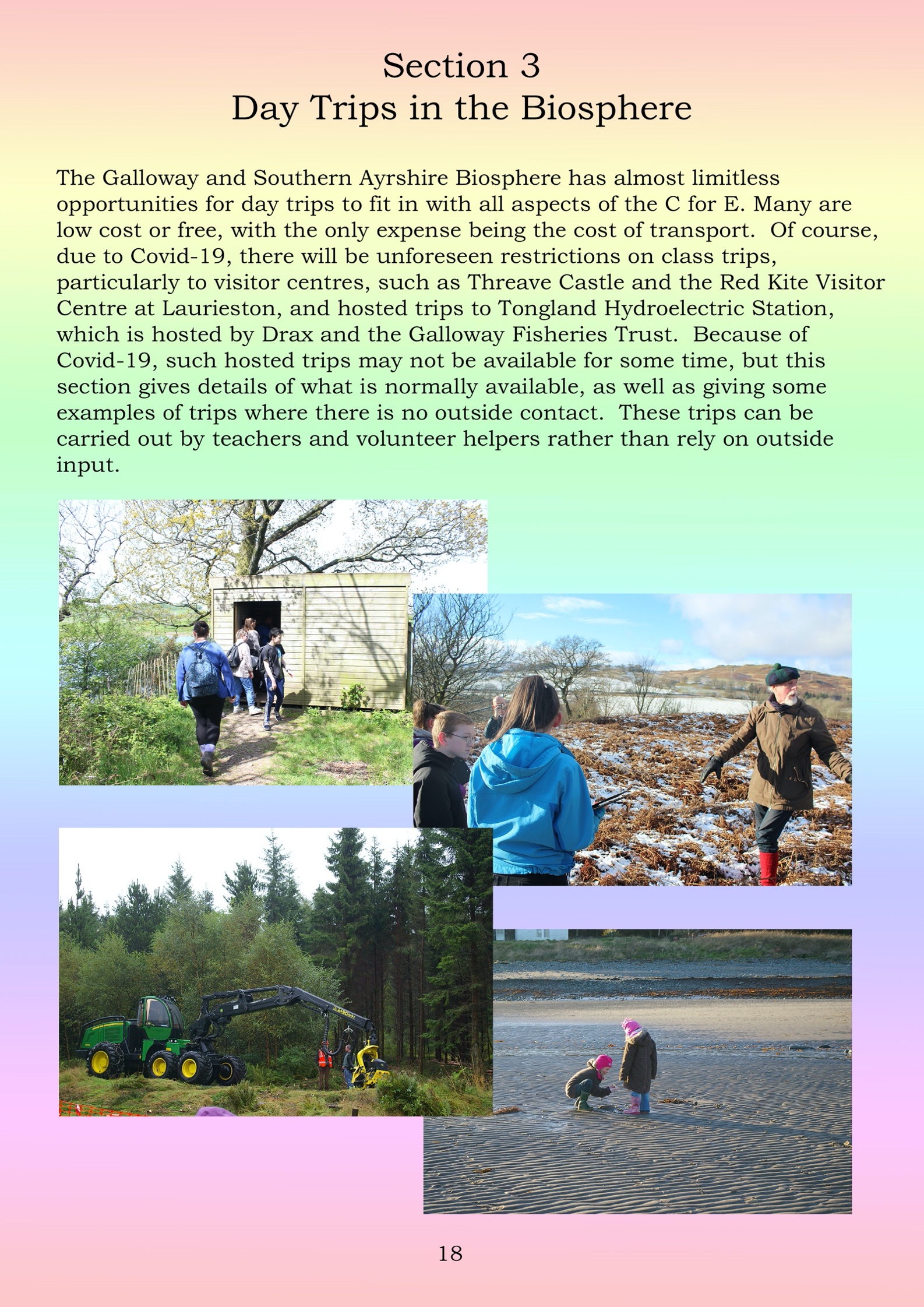 Day Trips 2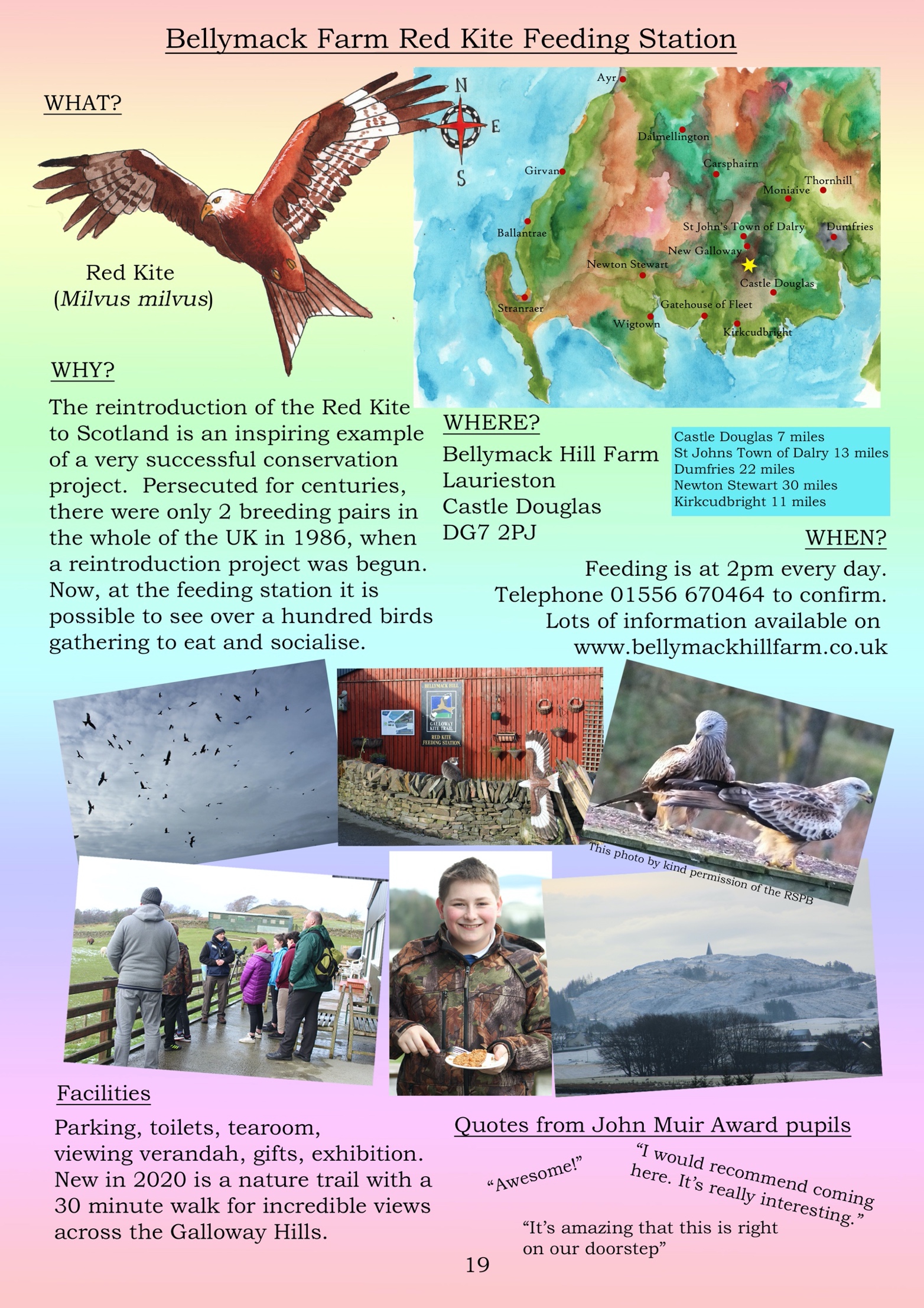 Day Trips 3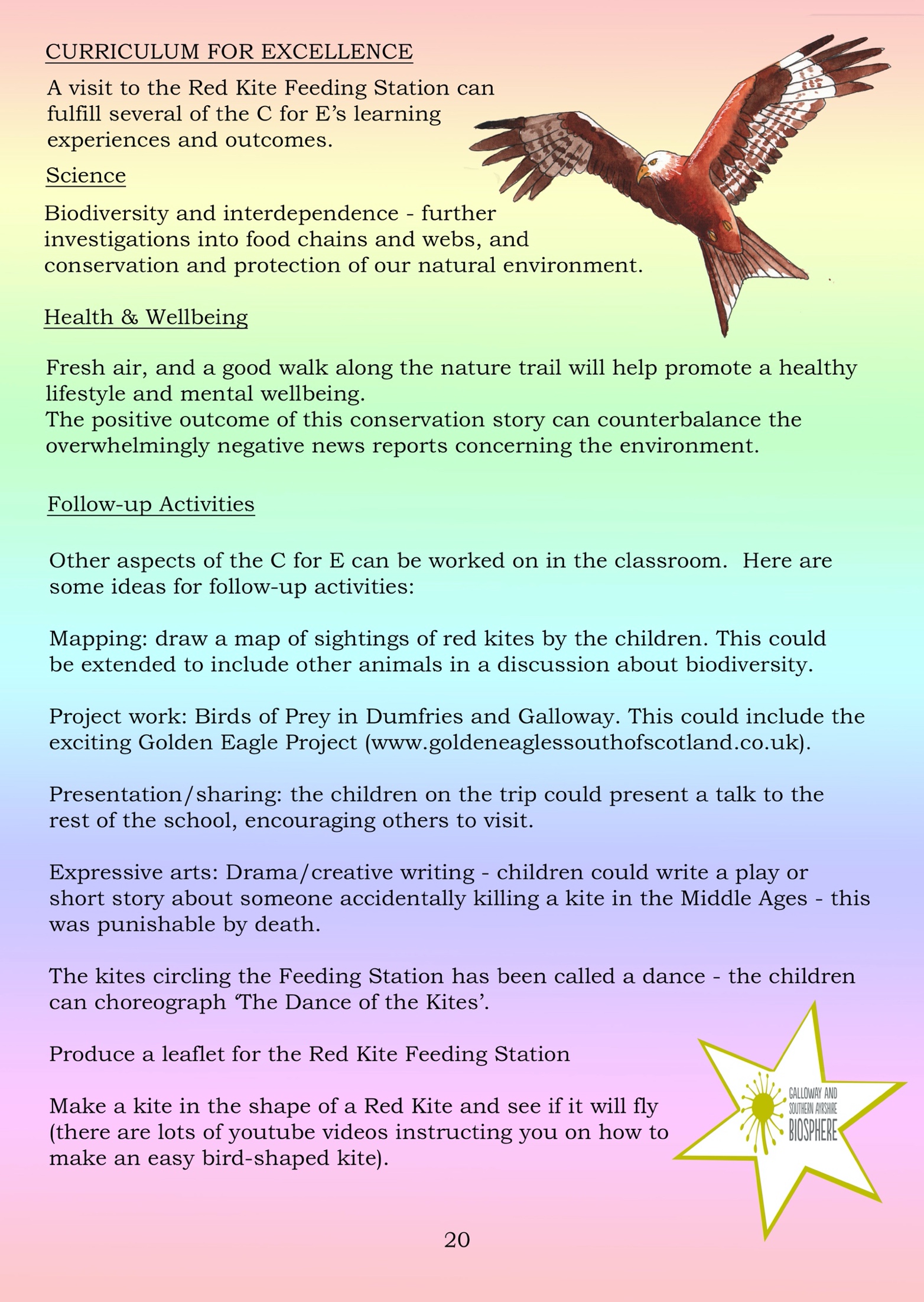 Day Trips 4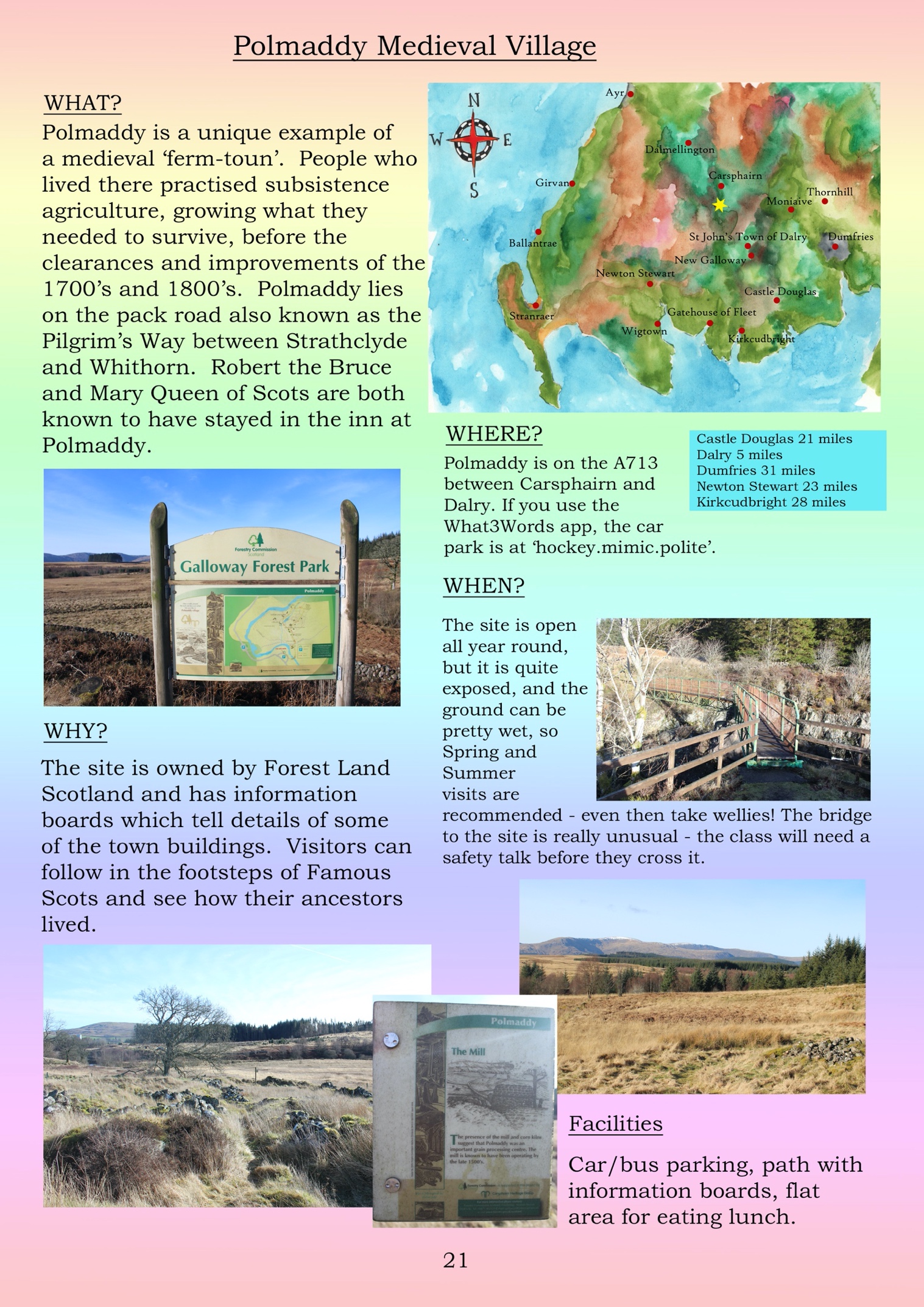 Day Trips 5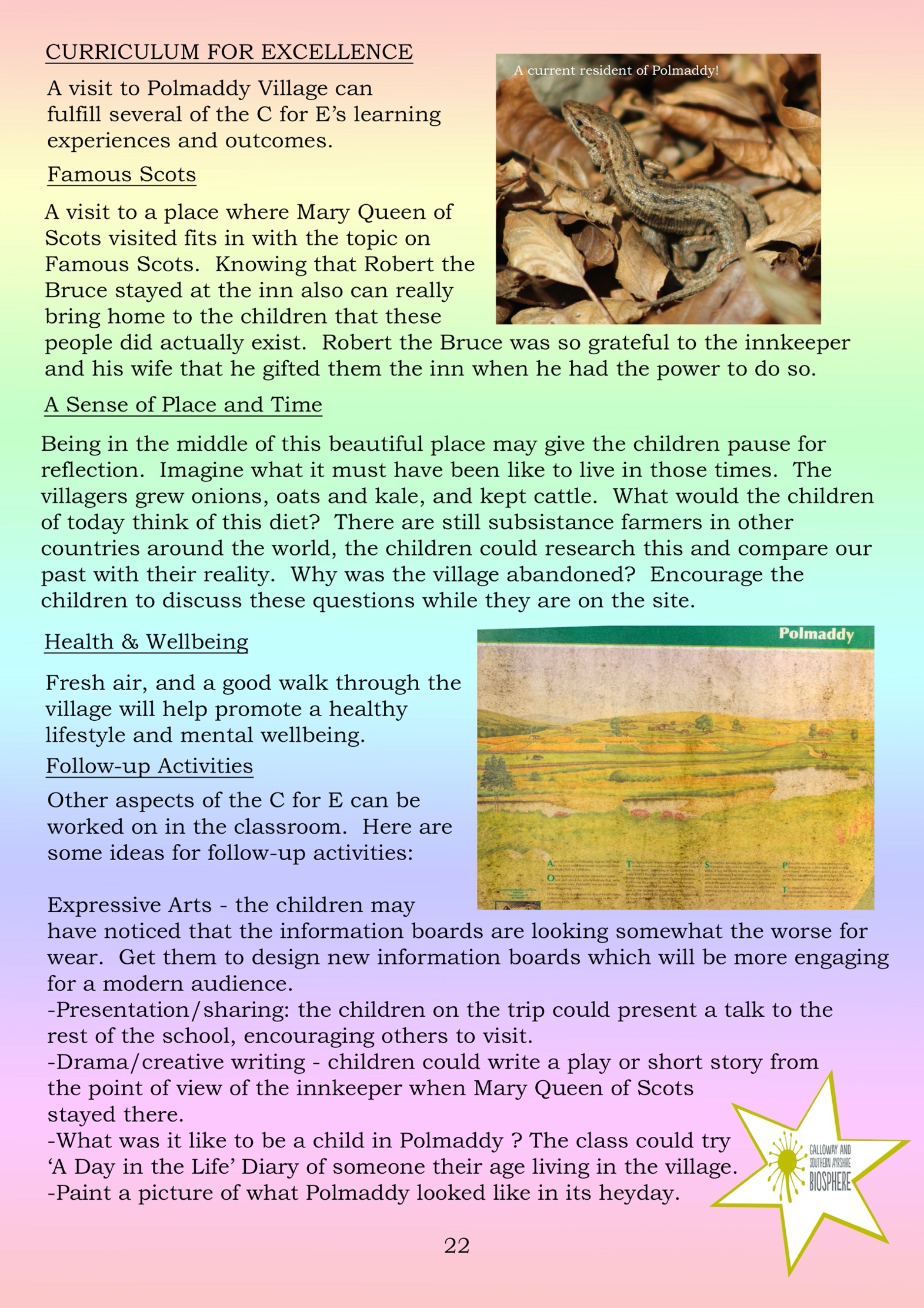 Day Trips 6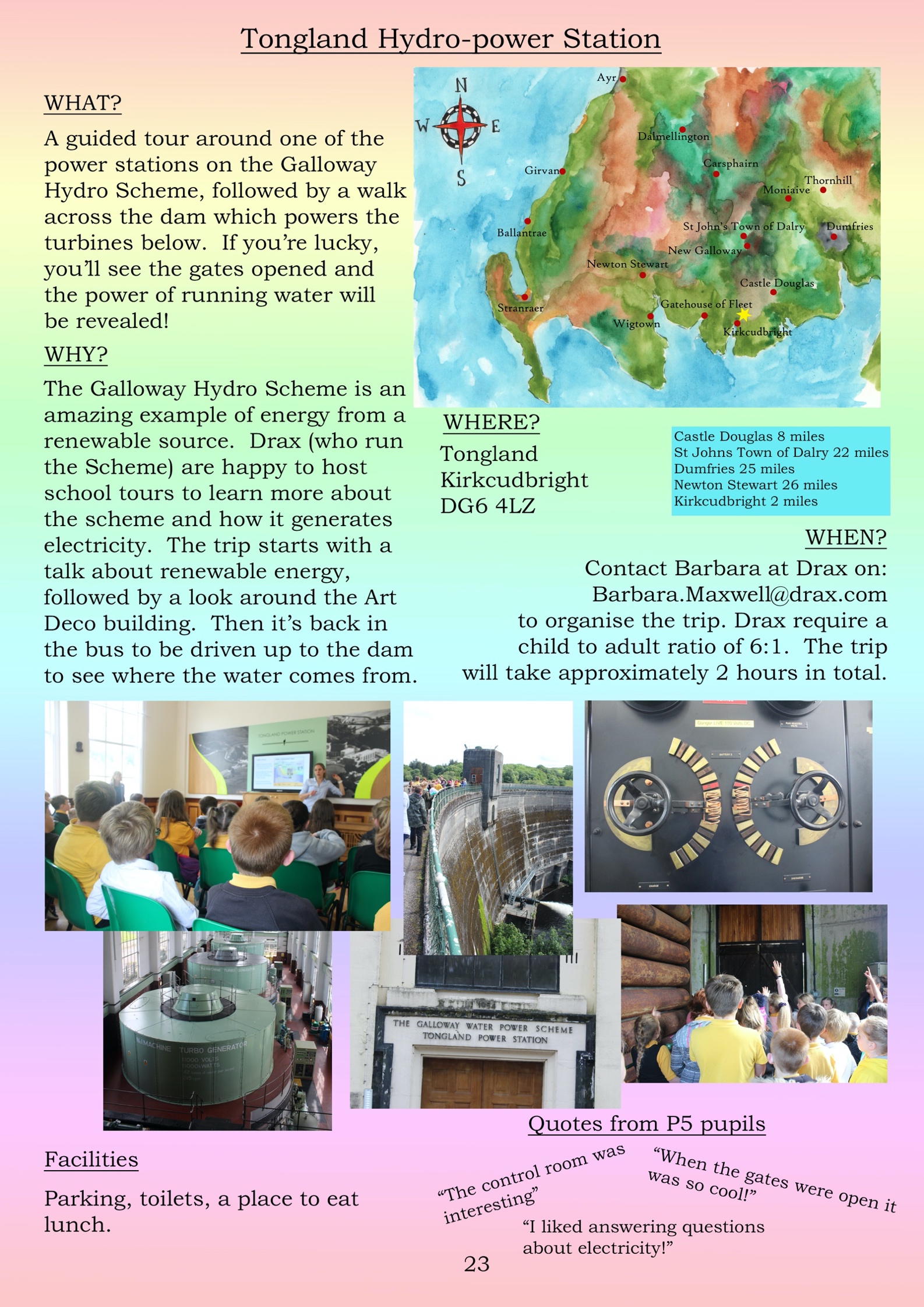 Day Trips 7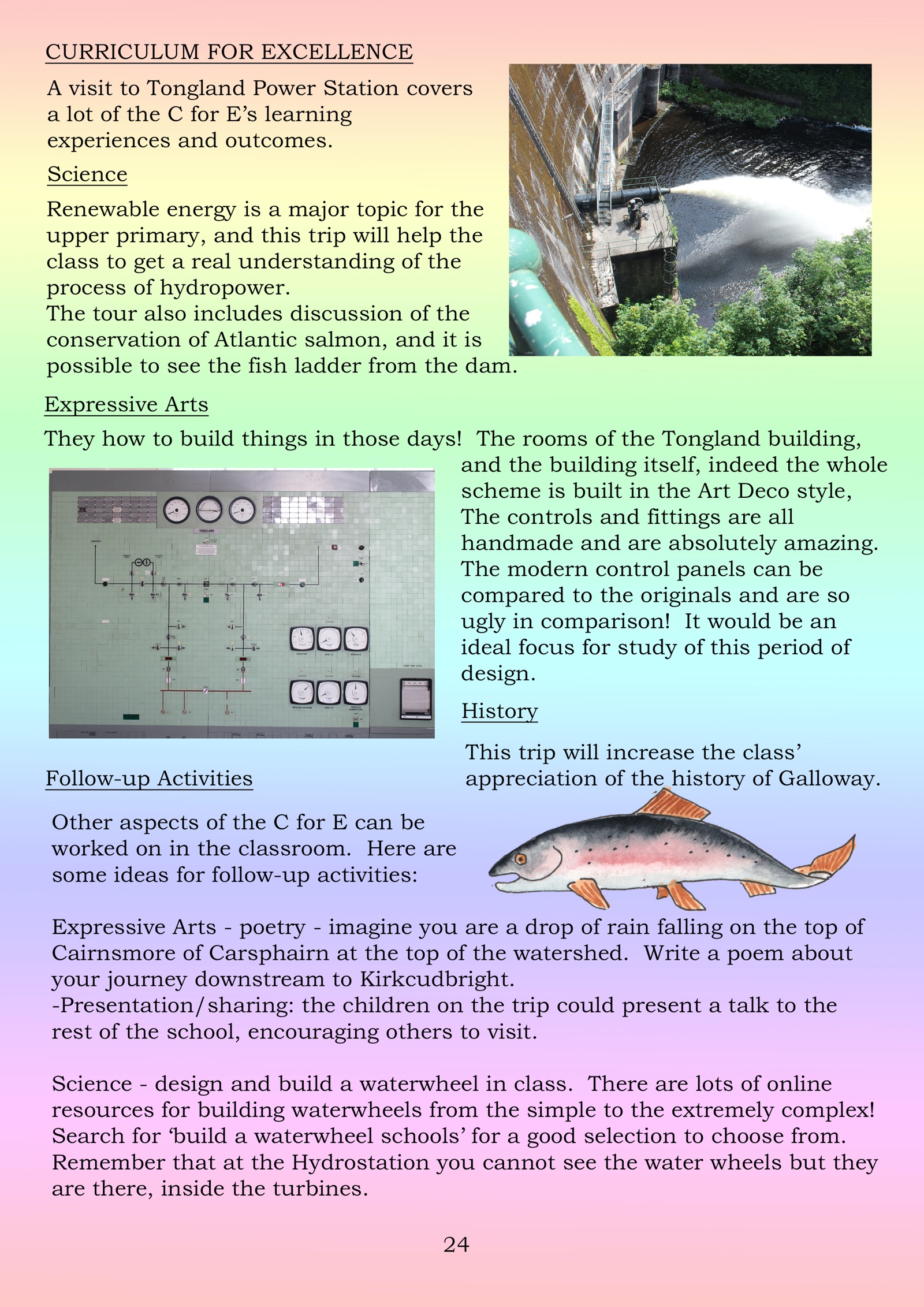 Day Trips 8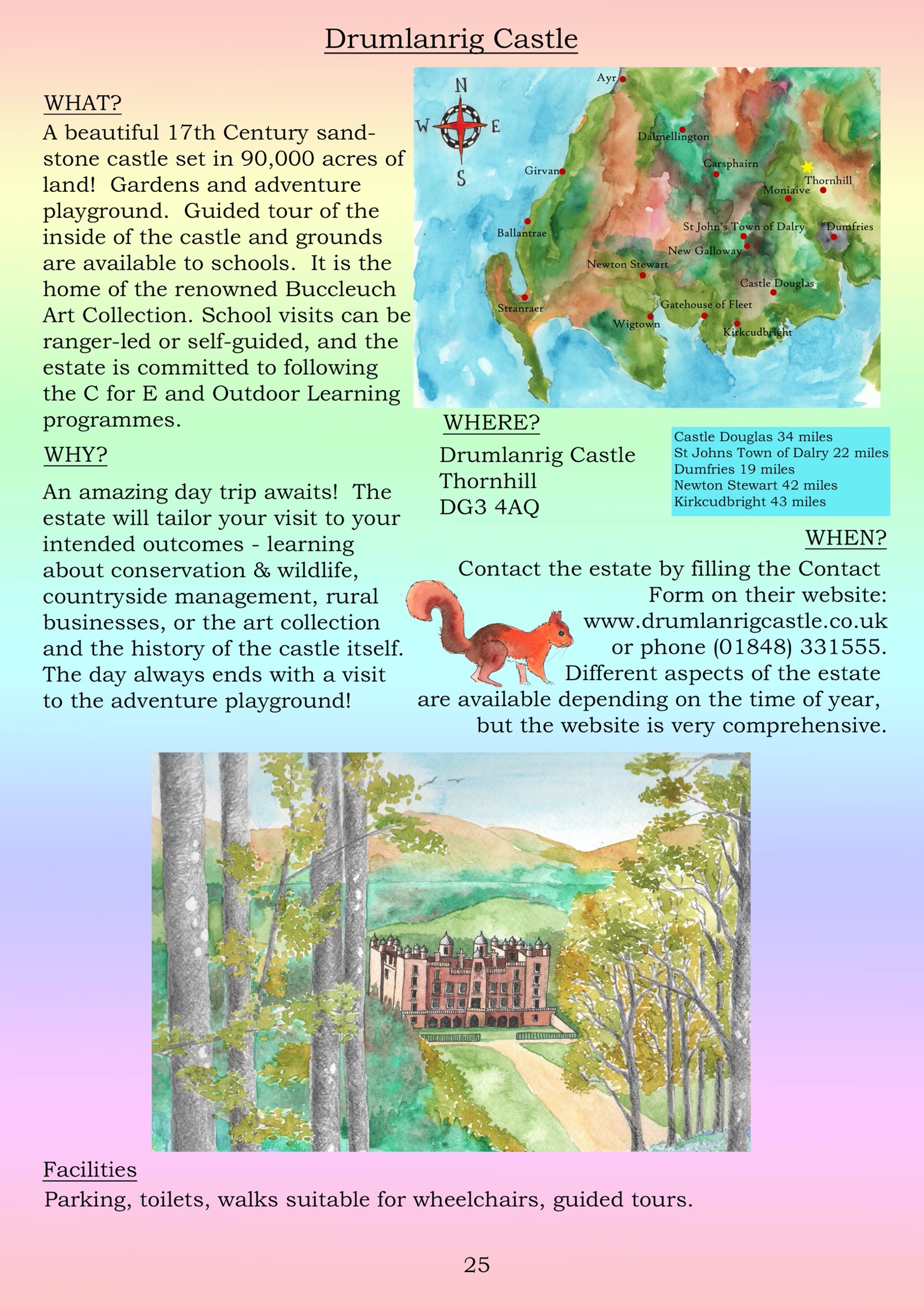 Day Trips 9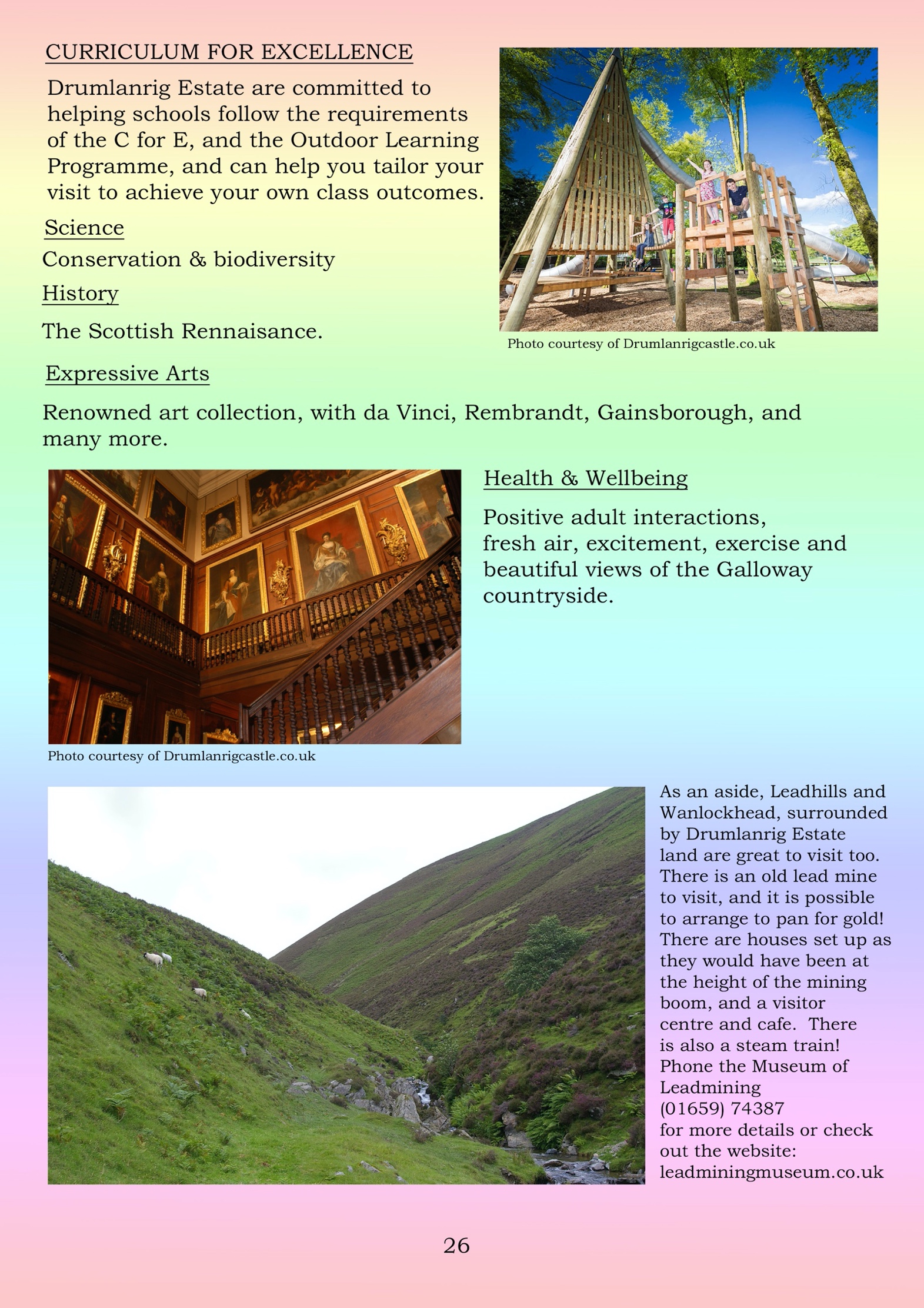 Day Trips 10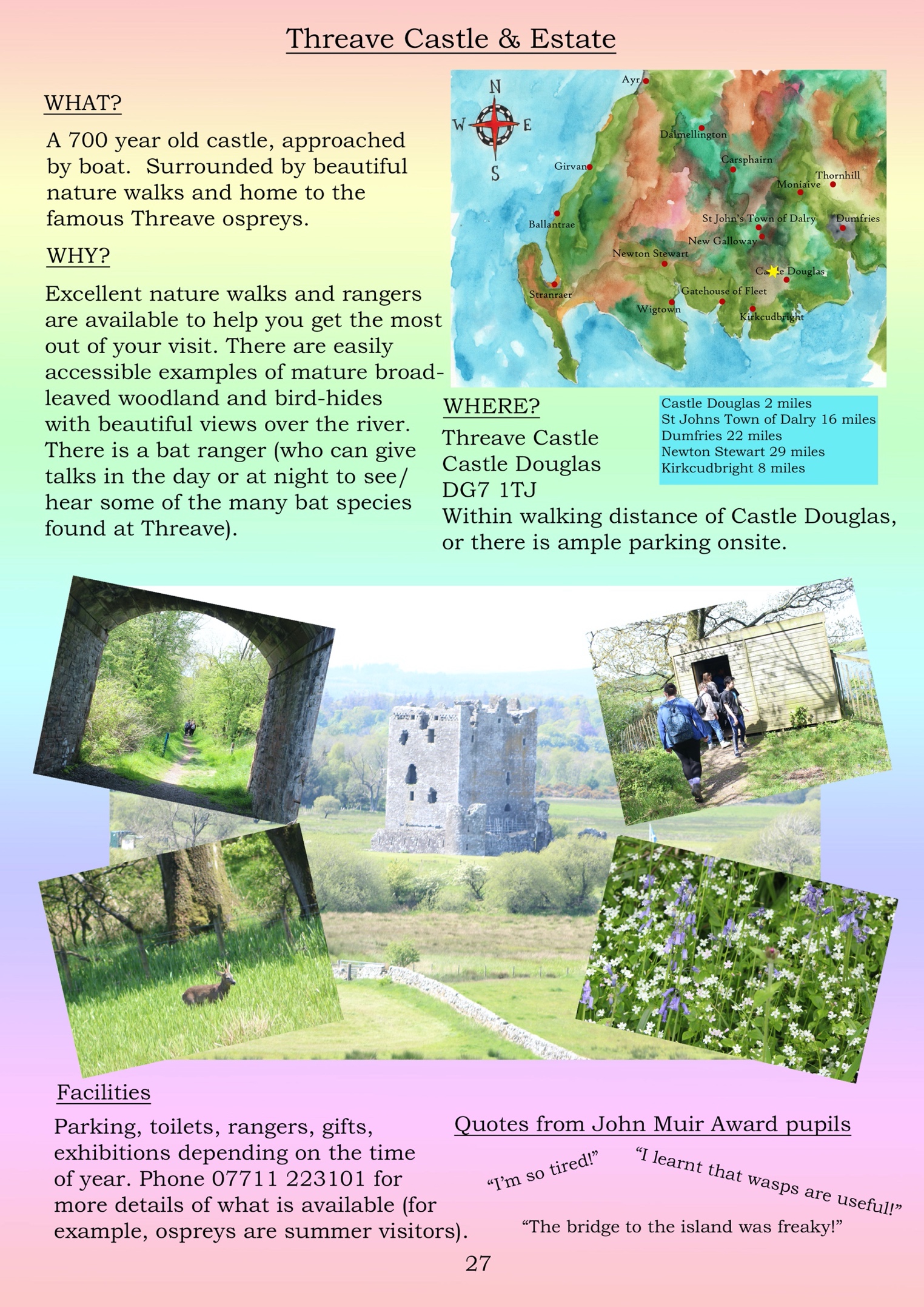 Day Trips 11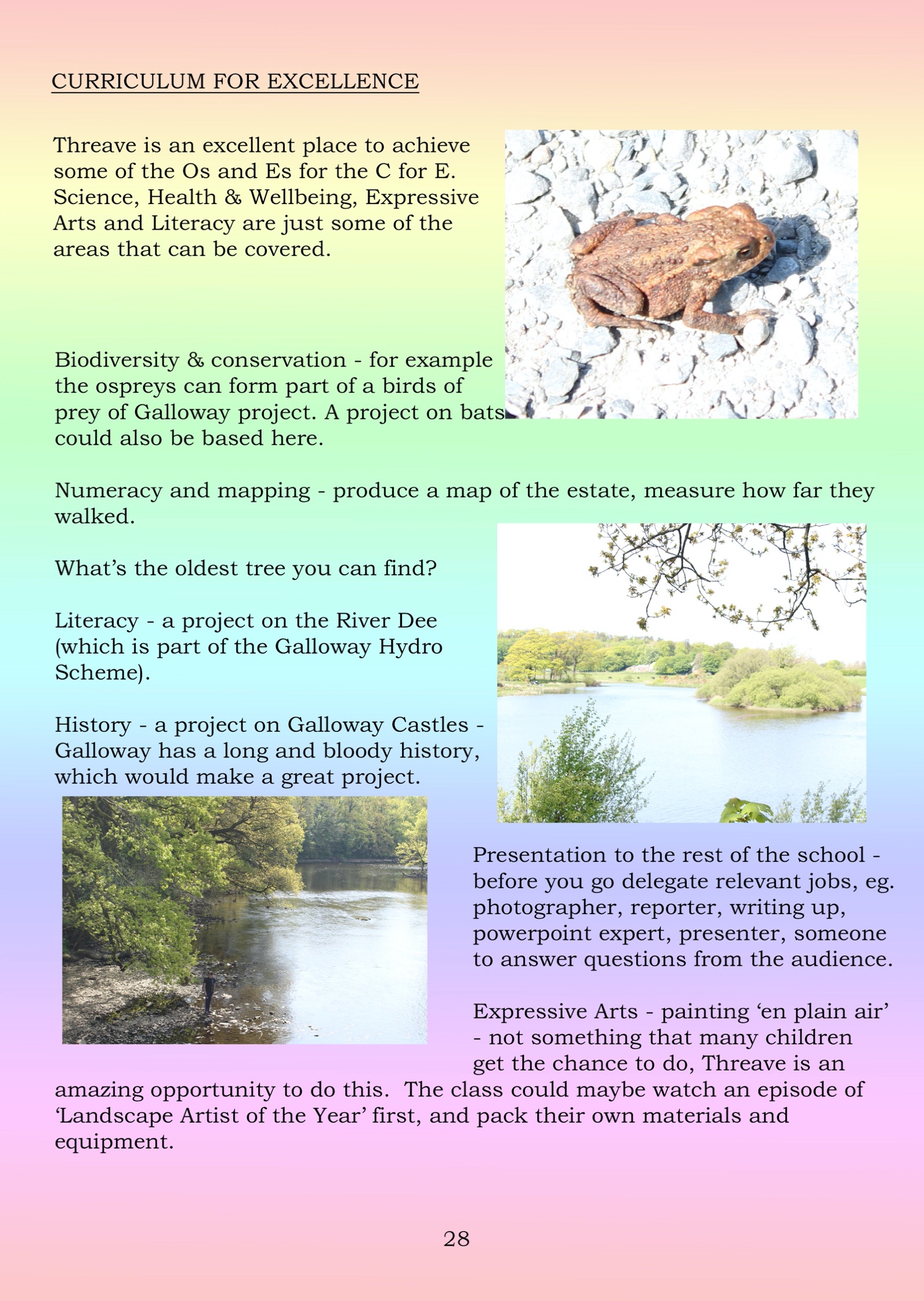 Day Trips 12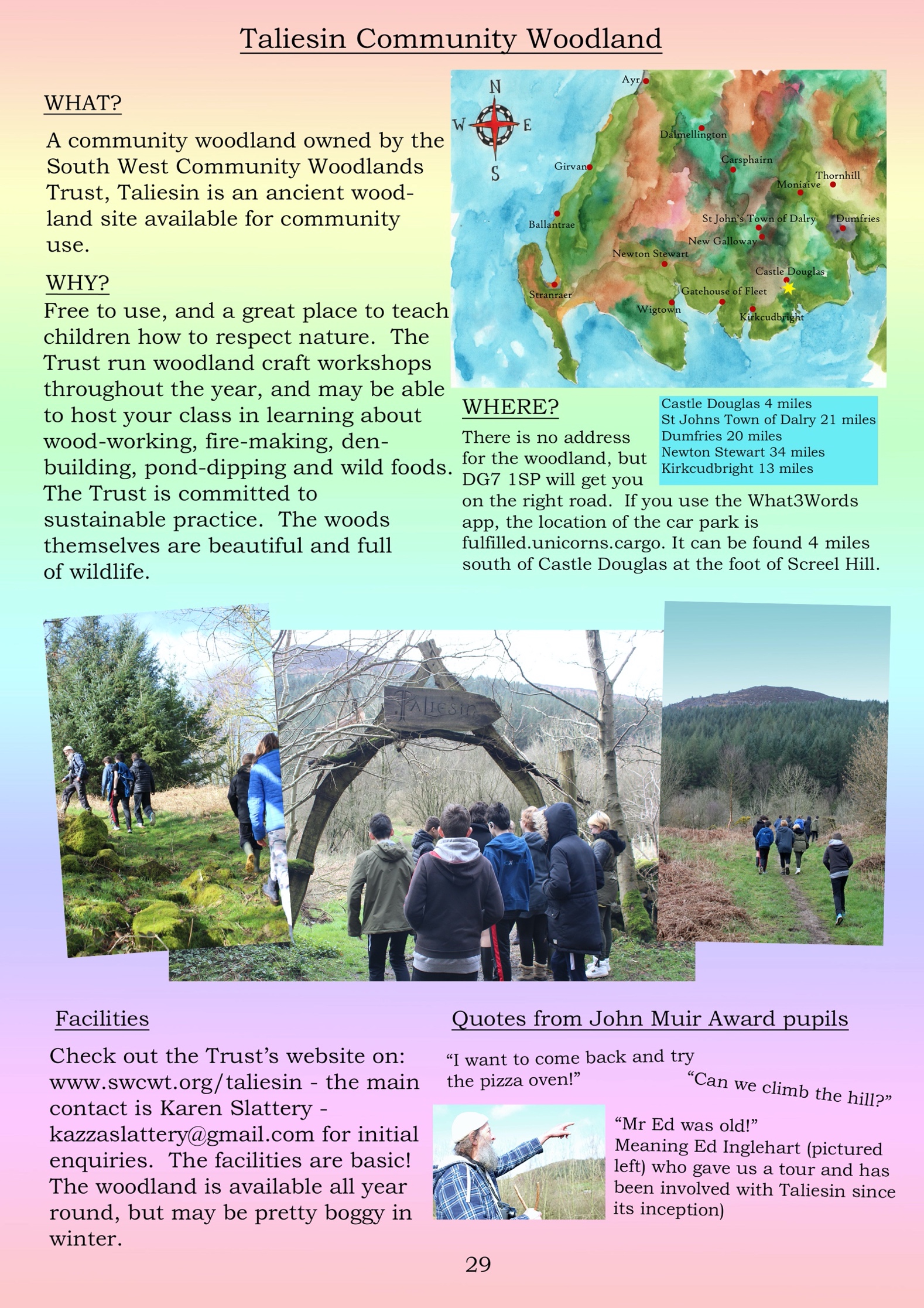 Day Trips 13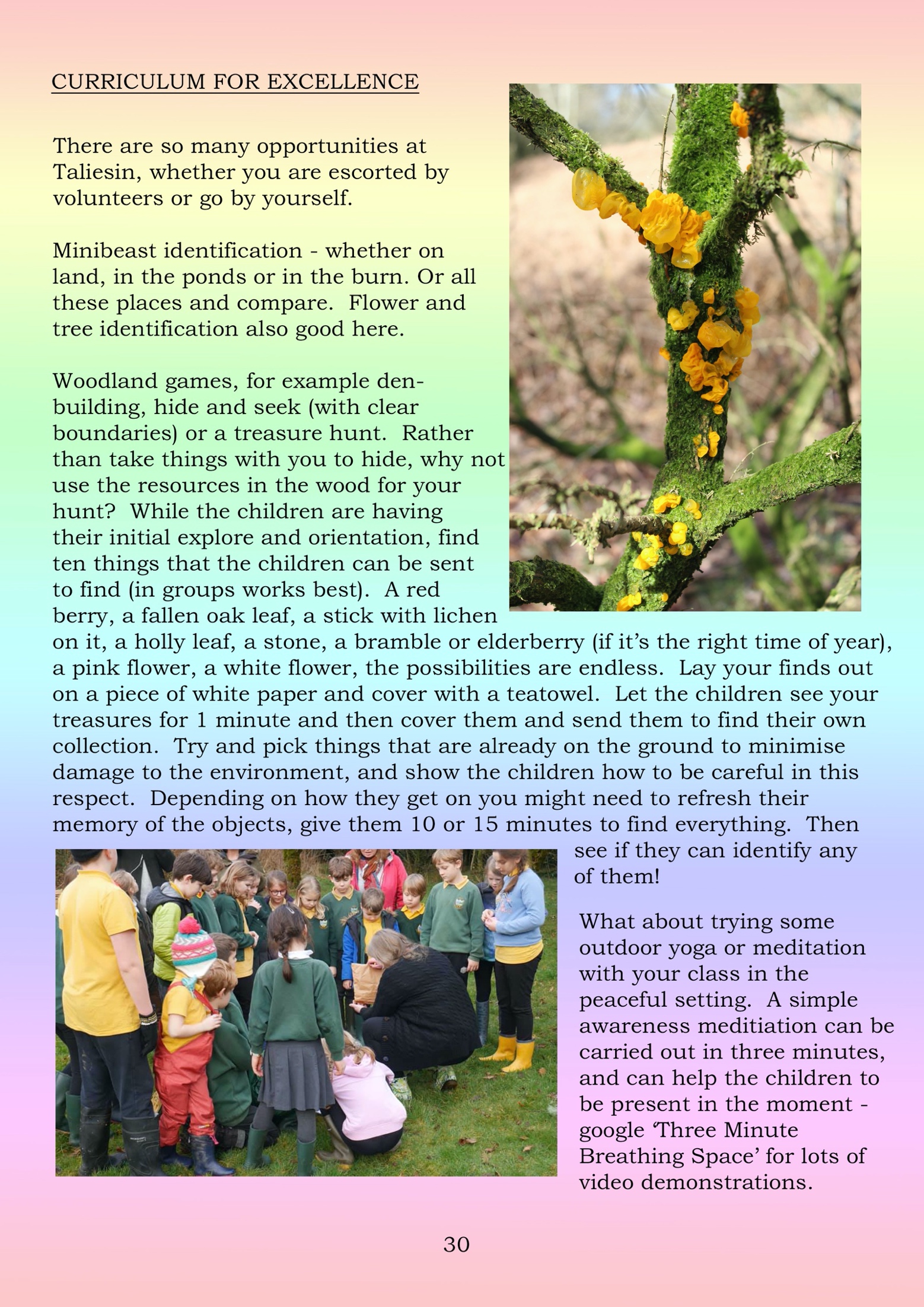 Day Trips 14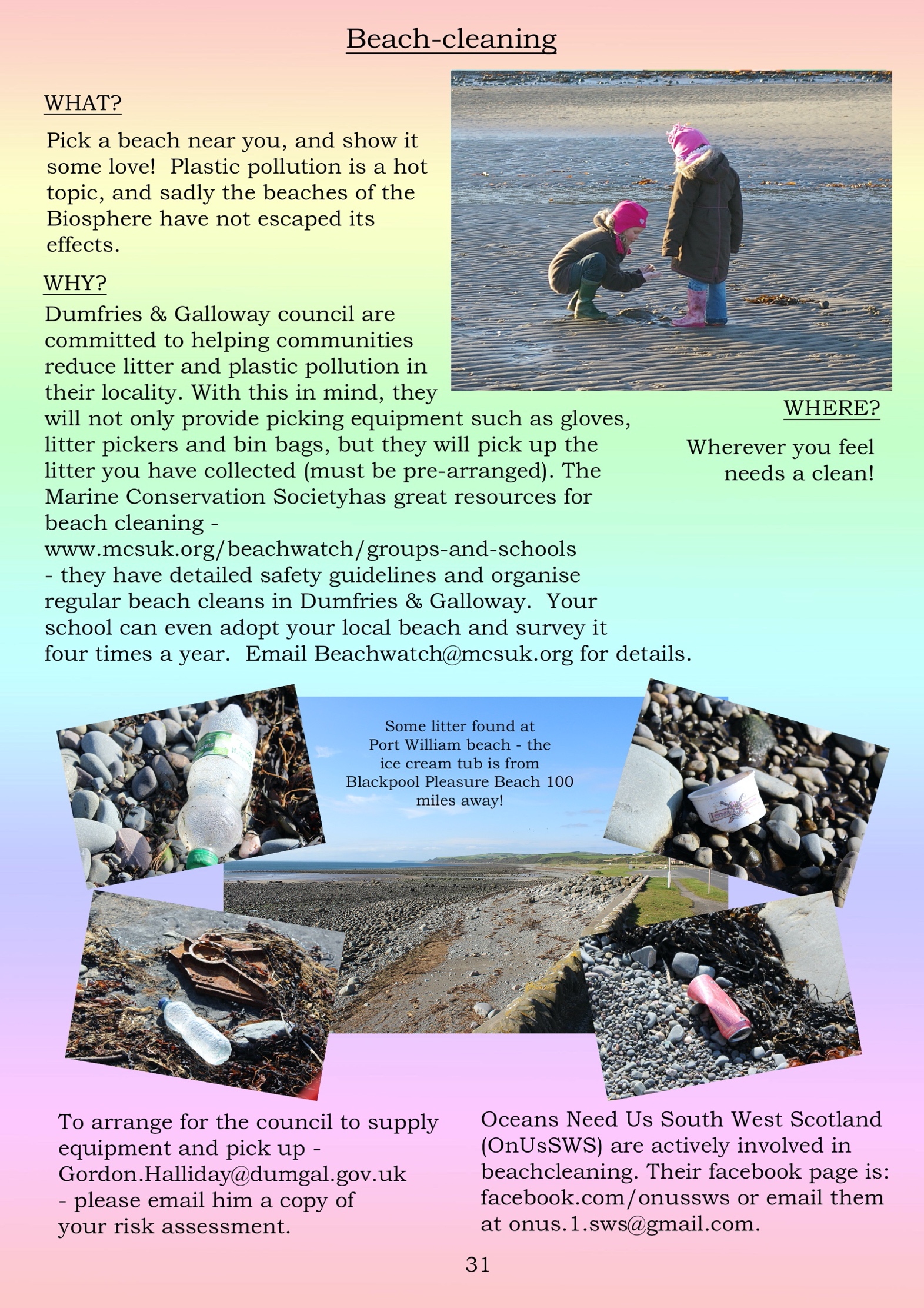 Day Trips 15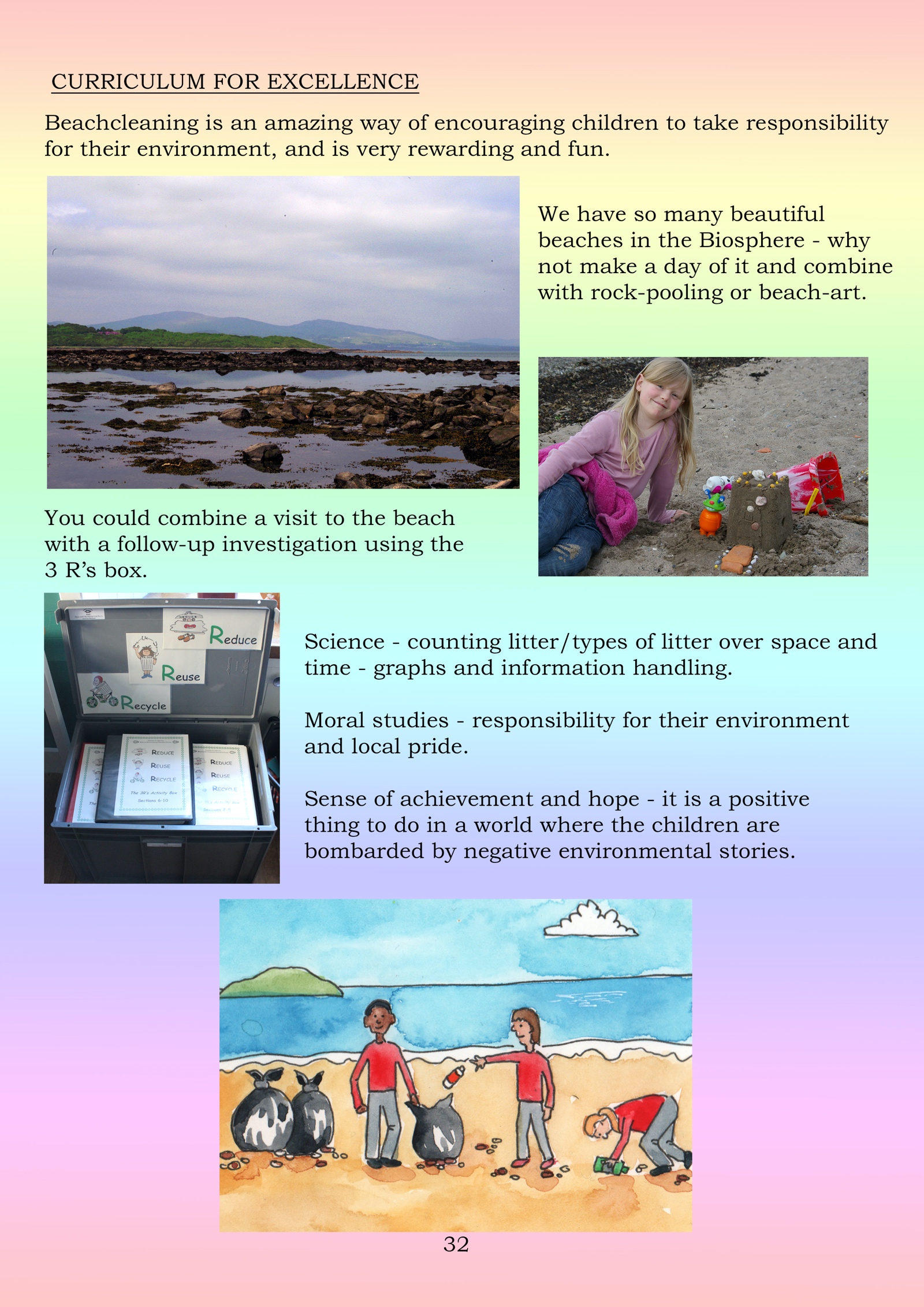 Day Trips 16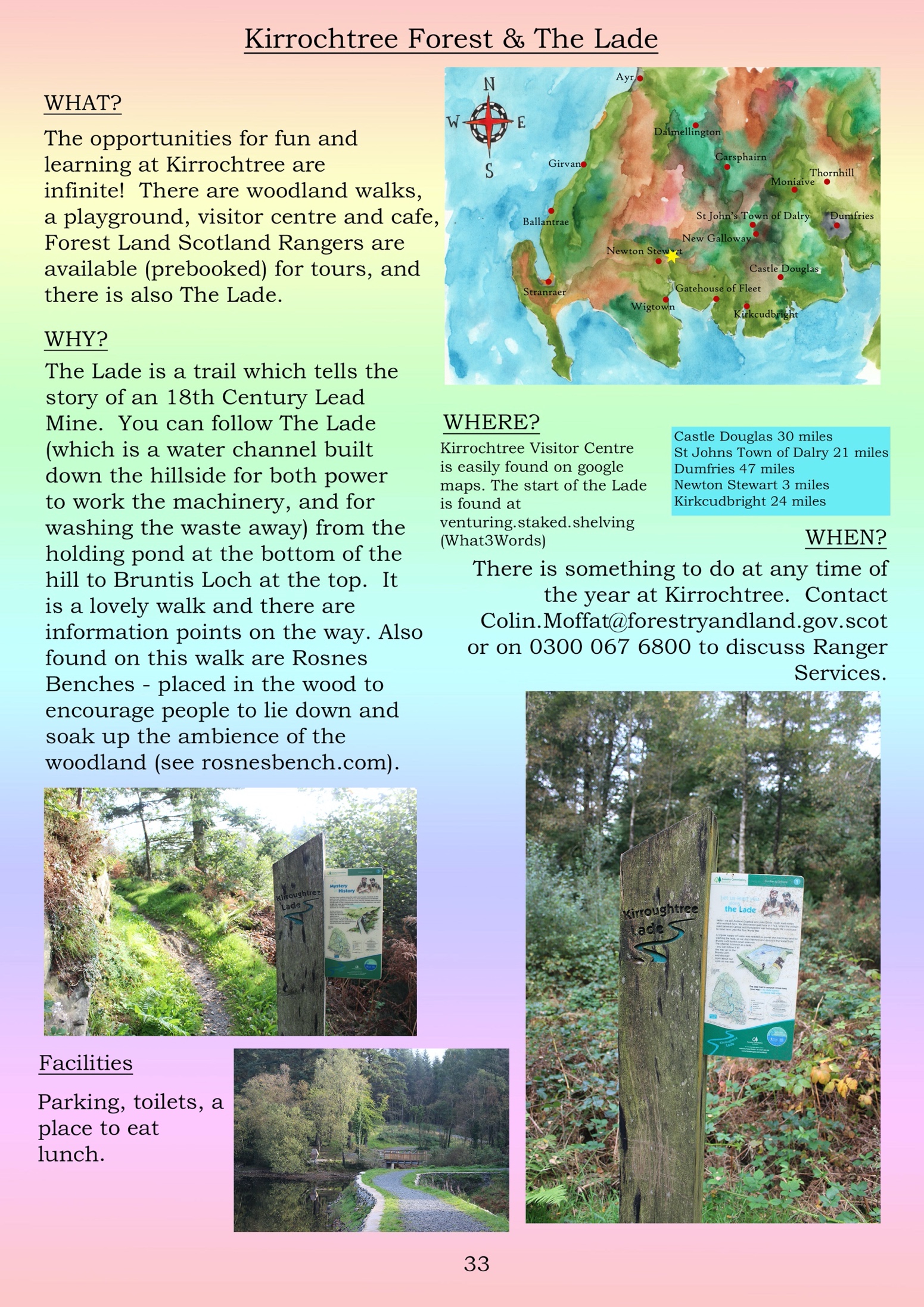 Day Trips 17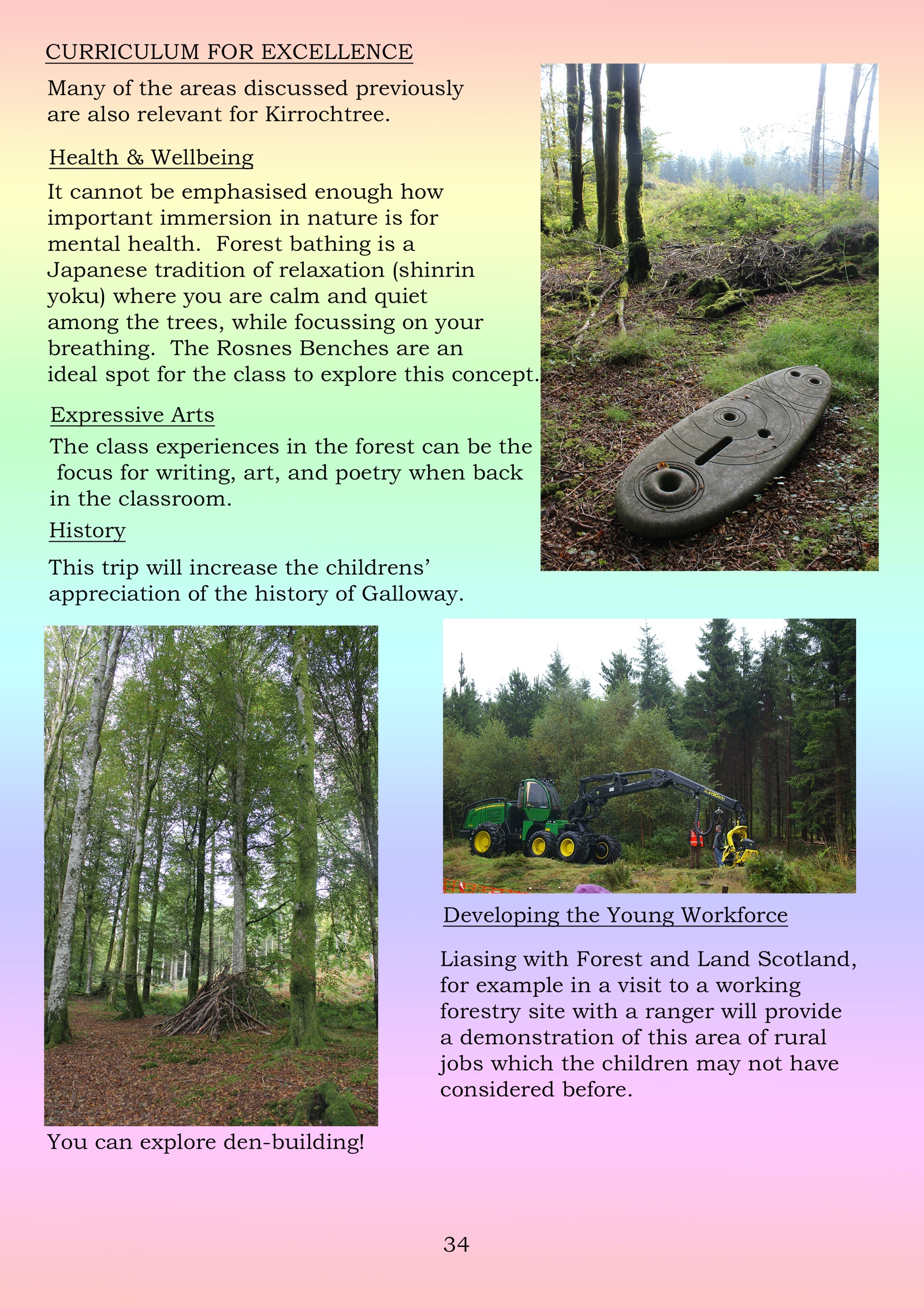 